Отчет на 22.10.21  по ГО МОБУ « Проскуринская ООШ»В рамках Месячника по гражданской обороне учитель  физкультуры подготовил  для ребят 5-9 кл веселые старты «Спасись сам и помоги другим». На уроках ребята приобрели навыки по спасению из задымленного здания.  Было проведено несколько эстафет, в которых учащиеся проявили ловкость, смекалку, внимательность  Мероприятие получилось захватывающим и забавным, оставив массу положительных эмоций и впечатлений.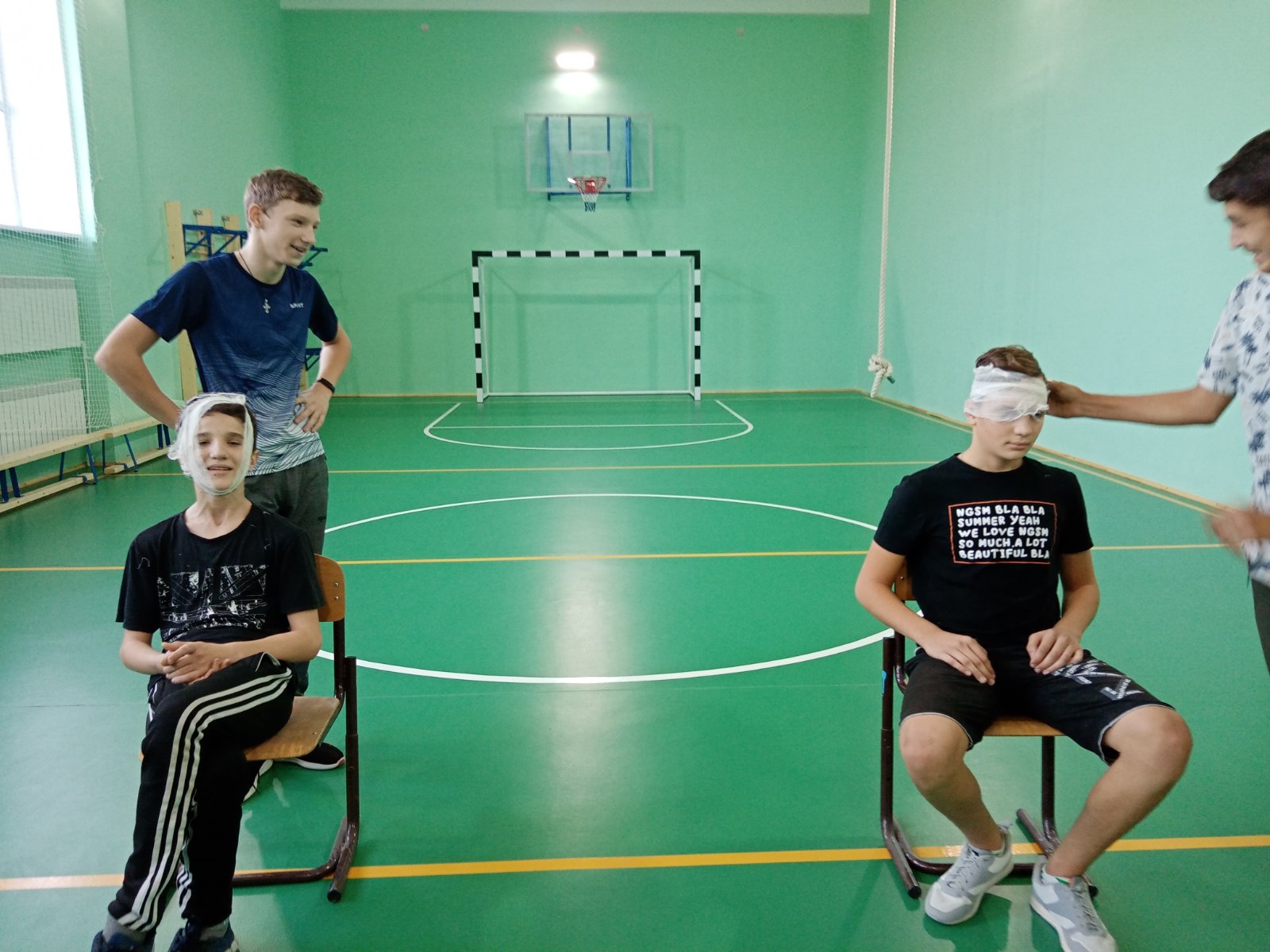 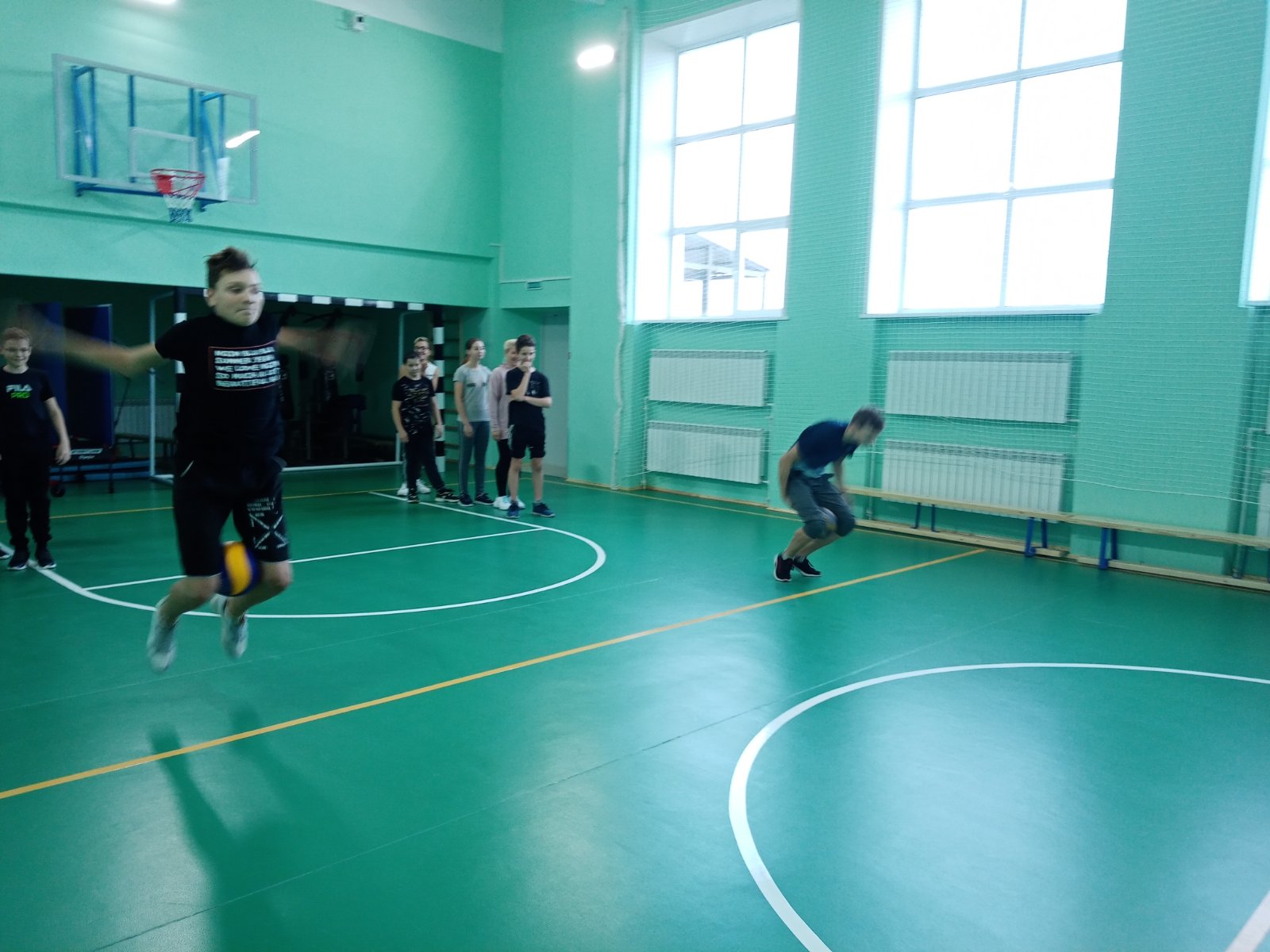 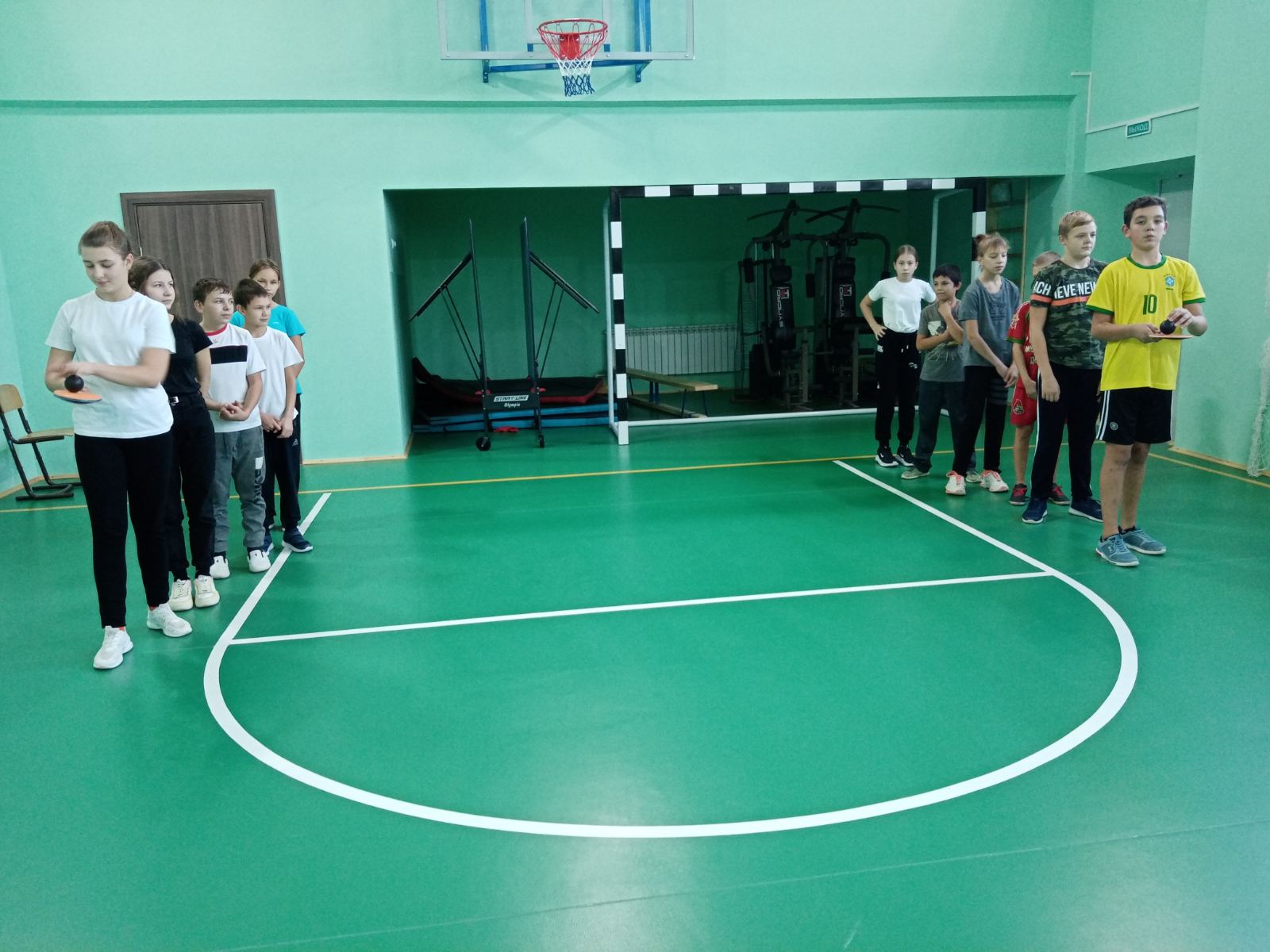 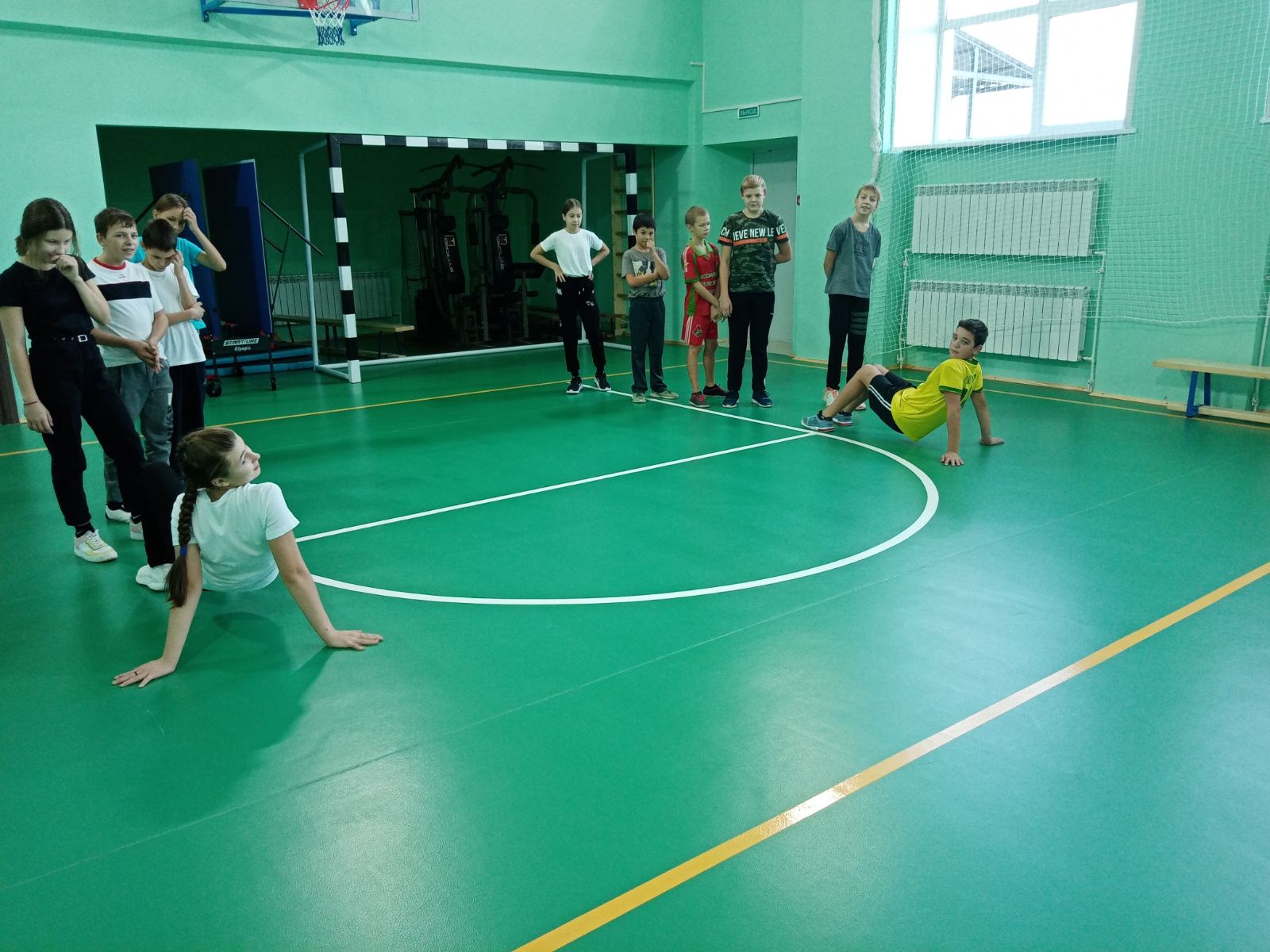 Проведены  уроки 5-9кл  ОБЖ « История создания и развития ГО в России» . посвященный Дню гражданской обороны,  главными задачами которого являлись:-    пропаганда культуры безопасности жизнедеятельности среди подрастающего поколения;-   практическая отработка навыков безопасного поведения школьников в различных условиях;-    популяризация профессий спасателя и пожарного;-     выработка у обучающихся практических навыков умения осуществлять мероприятия по защите в ЧС, оказание первой медицинской помощи.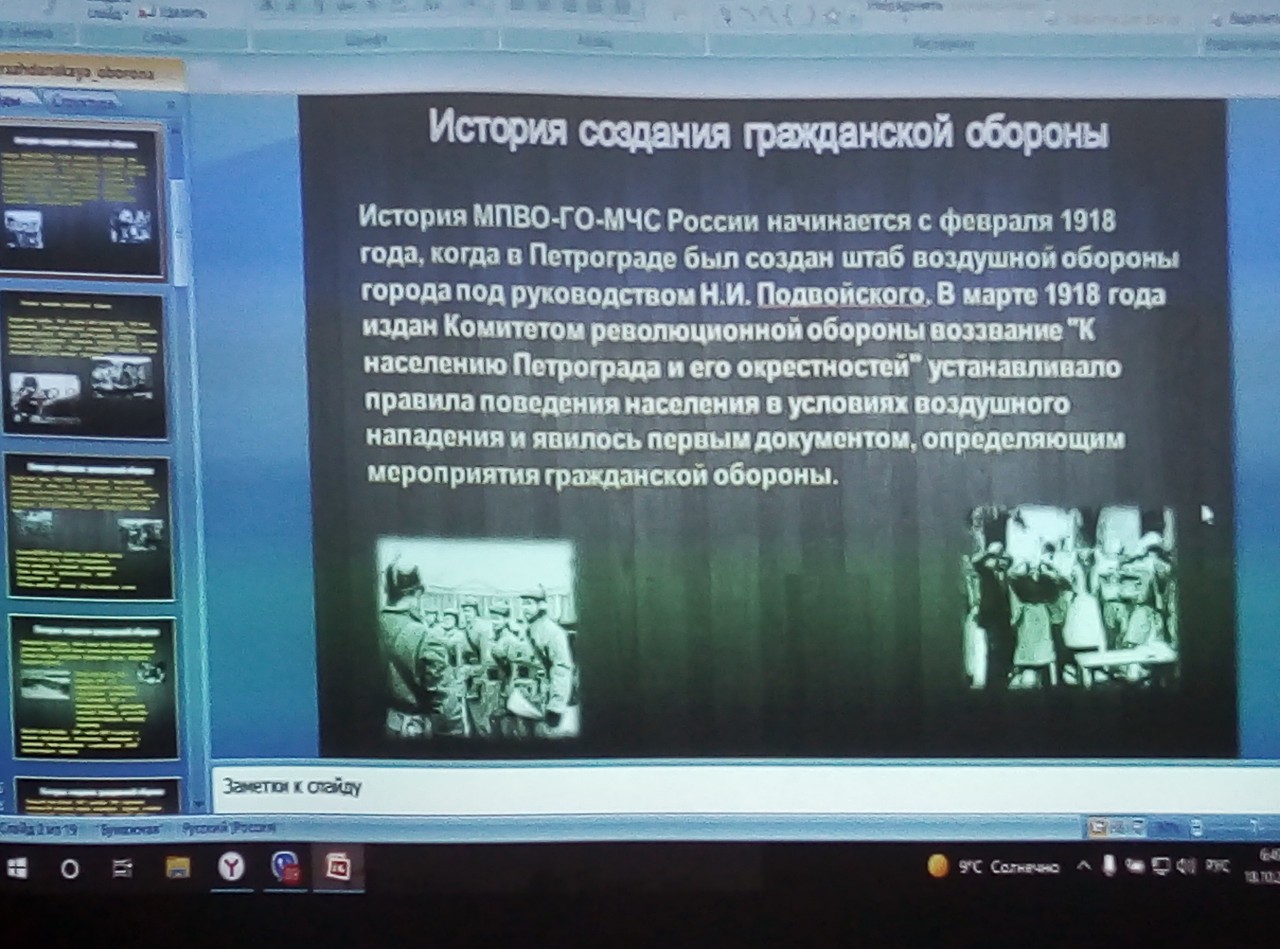 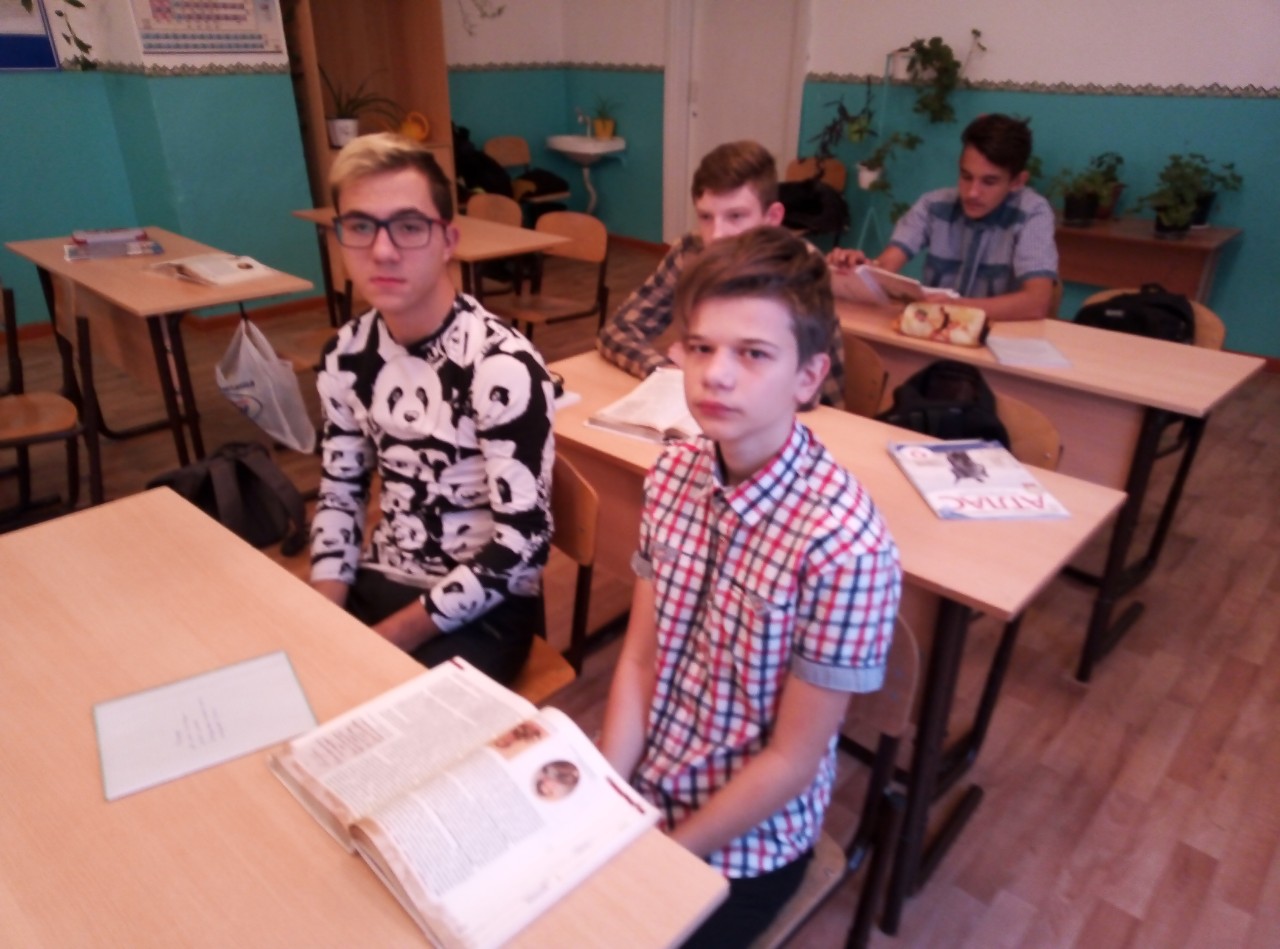 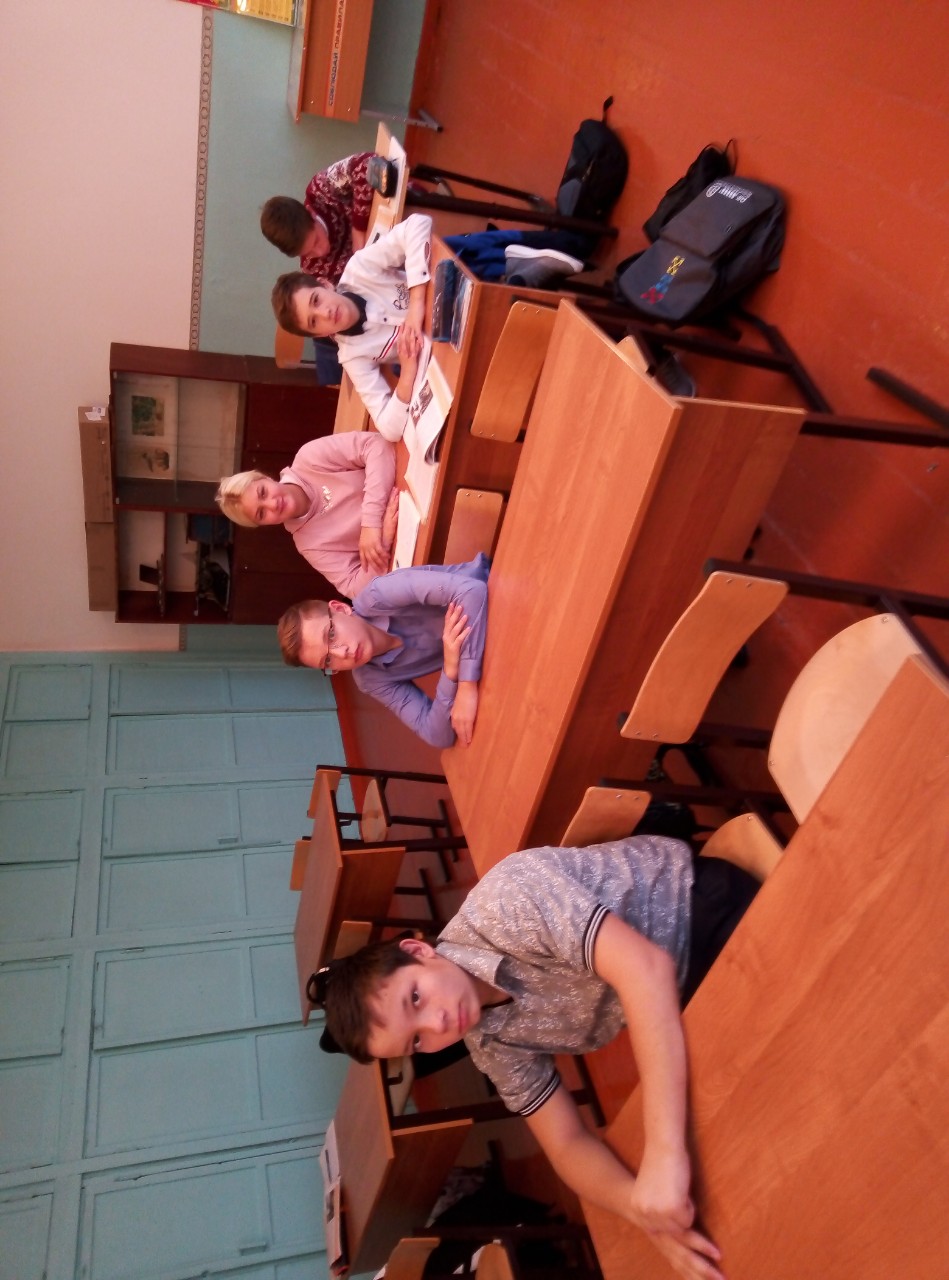 